GOVT. DEGREE COLLEGE, NAGROTA SURIAN, DISTT. KANGRA, H.P. 1760271. Class: ............................................................2. Year …………………………................4. Name of candidate (in Block letters): ...............................................................................5. Date of Birth:............................................................................................6. Gender (M/F/TG): ............................ (b) Blood Group……………………………….7. University Regd. No. (For old student only) ...........................8. Father’s Name:................................................. 9. Mother’s Name:................................................10. Annual Income...............................................11. Student Bank Account No...........................................................12. Aadhar No...............................................13. Permanent Address:................................................................................................................................................................................................................................................................................................................................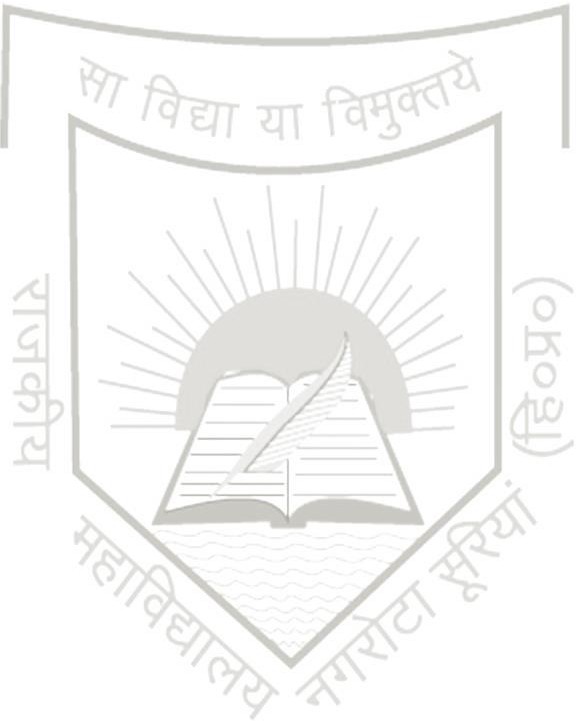 14. Address for Correspondence:................................................................................................................................................................................................................................................................................................................(a). Category (Tick only): General / SC / ST /OBC (b) Sub- Category: IRDP / PH / BPL /EWS/ CUL/SP (c). Caste ……………….Religion (Tick only): Hindu / Muslim / Sikh / Christian / Buddhist / Other17. Last Year college Roll No. (For old student only).......................................18. Last Year university Roll No. (For old student only)..................................19. Mobile No. Father / Guardian......................................Student.......................................Telephone No. (Landline):............................................Academic Record : (Attach attested copies of all relevant certificates):Subject offered (Core-1) Main discipline core courses(i) ……………………………………………………..(ii) …………………………………………………….Any distinction won : Sports / Cultural / Academic / Other (specify)................................23. Real brother / sister seeking admission, Name:..........................Class.................Roll No……....Undertaking by the applicant:-I am applying for admission at the wish of my father / mother / guardian.I will abide by the College rules and regulations. I have gone through the rules and regulations regarding ragging and discipline of the University / College and hereby solemnly affirm that I will not indulge in any act of ragging / indiscipline and that if I am found guilty of such offences as are covered under these rules, I will have no claim against the order of rustication / expulsion from the University or college.Payments of all the dues will be made in time.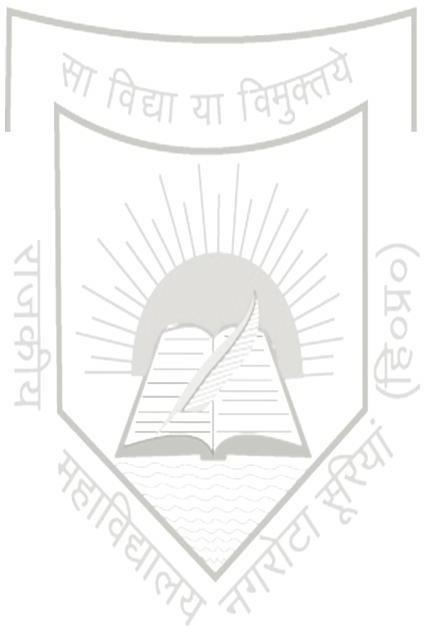 I will be regular in my attendance and will complete 75% of the lectures delivered, failing which I will not be entitled to take University examination.I will appear in the House Examination / Mid Term Examinations and fulfil the conditions laid by the university in this respect.I hereby promise not to take part in the political activity of any kind while a student.I will strictly adhere to anti-tobacco / antidrug act. If I am found guilty of indulging in these activities, I shall be liable for punishment and expulsion from the college.Check list of Enclosures: (Attested copies)(i)	Matriculation Certificate	(ii)	10+2 Certificate(iii)	Original Migration Certificate	(iv) HP Bonafide (only for Girls)(v)	SC/ST Certificate	(vi) Original Character Certificate(vii)	Equivalent Certificate	(viii) Copy of previous result of HPU for 2nd & 3rd YearDated: ...........................................	Signature of Applicant(In the presence of the admission committee)Declaration by Father / Guardian:“I solemnly declare that my son / daughter / ward ..............................is seeking admission with my permission and promise to pay all dues regularly. He will not take part in any illegal activity such as ragging etc. or act of indiscipline. In case he is involved in any of the above activities, I shall abide by the action taken by the college authorities. I shall undertake the responsibility for the good behaviour and conduct of my son / daughter / ward. I shall personally look after his / her regularity in attendance, progress in studies and keep in touch with the college administration in this regard.Dated:..................................	Signature of Father / GuardianSpace for Candidate’s undertaking if required at the time of admission) :........................................................................................................................................................................................................................................................................................For the use of admission committeeCertified that all particulars mentioned in the form and other documents have been carefully checked from original certificates and found in order, that the applicant is recommended for provisional / regular admission.PARENT TEACHERS ASSOCIATION(GOVT DEGREE COLLEGE, NAGROTA SURIAN)Membership Form (2021-22)UNDERTAKINGKindly enroll me as a member of the Parent Teachers Association for the session 2021-22. I promise to abide by the rules and regulations of the Association as applicable from time to time. I also promise to attend all the meetings of PTA convened by college authorities. My donations to the PTA are voluntary.Signature of Student :	Signature of Parent/Guardian 	ANTI-RAGGING AFFIDAVIT	Vide H.P University Notification No 4-39/2009-HPU (Acad) dated 25th May 2010 regarding curbing menace of ragging in Education Institutions, the parents of the students are required to submit the affidavit at the time of admission containing undertaking as mentioned below :-I	Father/Mother/Guardianof  …………………………………………… seeking admission to the class …………………………….Ensure you that my son/daughter/ward will not indulge in any act of ragging or indiscipline in the college campus/host/anywhere outside the college campus. In case of any such violation strict disciplinary action may be taken against him/her as per the guidelines/directions/ordinance issued by HP Govt from time to time and I will not interfere in any way in the action taken against my son/daughter/ward.Signature of Parent/Guardian(With complete Address and Phone/Mobile Number) 	ANTI-RAGGING PLEDGE	I ………………………………………….. A student of	Class ofGovt Degree College, Nagrota Surian voluntarily pledge:That I will not indulge in ragging in any form.That I will report any and every act of Ragging that comes to my notice directly or indirectly to the Anti-Ragging Committee forthwith.That my objective is to make Govt Degree College, Nagrota Surian a ZERO RAGGING CAMPUSThat I solemnly commit myself to this pledge on this day …………………………………………Signature of the student …………………………Name …………………………………………….Father’s Name …………………………………..Class …………………………………………….Mobile No ………………………………………CANDIDATES BASIC AND SUBJECT DETAILClass: ............................................................2. Year …………………………................Roll No……………………….....3. Name of candidate (in Block letters): ......................................................................................4. Date of Birth:.............................................................................................5. Gender (M/F/TG): ............................ Category……………………………Caste………………6. University Regd. No. (For old student only) ...........................7. Father’s Name:................................................. 8. Mother’s Name:................................................9. Contact……………………………………… 10. E-Mail…………………………………………. NOTE: ONLY FOR BA STUDENTSSubject Combination and General subject course plan for BA/B.Com/B.Sc 1st year students under CBCS pattern.ADMISSION FORM 2021-22BA/ B.Com/ B.Sc1st/2nd/3rd Year(For office use only)Roll No.................................   Class......................................	Sr. No.Fee Receipt No...................... Signature of fee clerk..............Dated....................................Affix latest Passport size photographExam. passedYear of passingName of institutionName of Board/Univ.Subjects offeredMarks obtained/ Total Marks%age of MarksMatric10+2BA/B.Sc/B.Com-IBA/B.Sc/B.Com-IICore-IICore-III(Only for B.Sc.)AECCSkill EnhancementCourseCompulsory/Generic(GE)1.2.Member Signature Name:Signature of scrutiny committeeMember Signature Name:ConvenorSignature with Date: Name :Admission Granted :Dated:........................................Regular/Provisional/CasualSignature of the Principal Dated:.............................1.	Name of Student	:………………………………………………(In Block letters)2.	Class	:………………………………………………3.	Roll No	:………………………………………………4.	Father’s/Guardian’s Name	:………………………………………………5.	Guardian’s Relation with the student	:………………………………………………6.	Permanent Home Address with	:………………………………………………telephone No/Mob No. (if any)7.	Present Address of Father/Guardian	:………………………………………………With Tele No/Mob.No (if any)8.	Father’s/Guardian’s Occupation	:………………………………………………9.	Name of Brother/Sister studying	:………………………………………………in the college (with Class & Roll No)Year Core CourseAbility enhancement compulsory course (AECC)Skill Enhancement course (SEC/AEEC)Elective : Discipline Specific (DSE)Elective: Generic (GE)12 Paper of 6 Credit Each2 paper of 4 credit each4 paper of 4 credit each4 paper of 6 credit each2 paper of 6 credit each1st yearEnglish (Comp)Environmental studies1st yearHindi/Skt (Comp)Environmental studies1st yearDSC-1AEnvironmental studies1st yearDSC-1BEnglish/Hindi/Skt (One out of three)1st yearDSC-2AEnglish/Hindi/Skt (One out of three)1st yearDSC-2BEnglish/Hindi/Skt (One out of three)2nd yearEnglish (Comp)SEC-12nd yearHindi/Skt (Comp)SEC-12nd yearDSC-1CSEC-12nd yearDSC-1DSEC-22nd yearDSC-2CSEC-22nd yearDSC-2DSEC-23rd YearSEC/AEEC-3DSE-1AGE-13rd YearSEC/AEEC-3DSE-1BGE-13rd YearSEC/AEEC-4DSE-2AGE-23rd YearSEC/AEEC-4DSE-2BGE-2Subject CombinationSubject CombinationSubject CombinationSubject CombinationSubject CombinationS.No.Main SubjectChoose any OneChoose any OneChoose any OneHistorySoclSkt-SanskritSoclHistPolsSociologyHistSkt-EconomicsMathEngPolsEnglishMathEcoPolsMathEconEngl-Political Sci.EcoSktHindiMusic (V)HindPolsSktHindiPolsMusicEco